Evidence of Origin Via Self IdentificationThe currently accepted process for a person to identify himself or herself as being an Aboriginal and/or Torres Strait Islander is via self-identification. This can be done by completing the following statement:Are you of Aboriginal and/or Torres Strait Islander origin?Student NameStudent Date of Birth:Please tick whichever statement applies to you: Yes - Aboriginal Yes – Torres Strait Islander Yes – Aboriginal and Torres Strait Islander Renewal ApplicationStudent SignatureThis program is funded by the Australian Government Department of Health as part of the Seventh Community Pharmacy Agreement.This program is funded by the Australian Government Department of Health as part of the Seventh Community Pharmacy Agreement.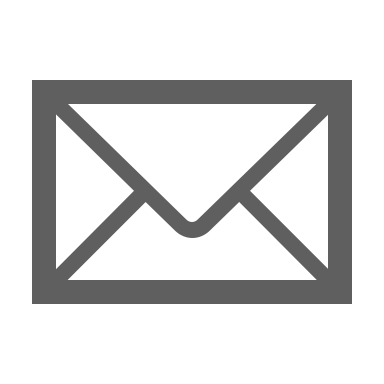 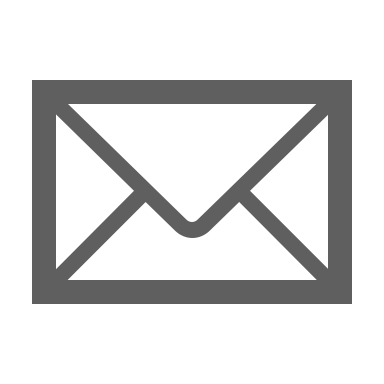 CONTACT THE SUPPORT CENTRE: 1800 951 285 | support@ppaonline.com.au